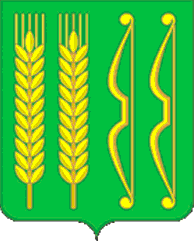 АДМИНИСТРАЦИЯ ГУБАРЁВСКОГО СЕЛЬСКОГО ПОСЕЛЕНИЯСЕМИЛУКСКОГО МУНИЦИПАЛЬНОГО РАЙОНА              ВОРОНЕЖСКОЙ ОБЛАСТИул. Вислевского, 47, с.Губарёво, Семилукского района, Воронежской области, 396947П О С Т А Н О В Л Е Н И Еот 16.05.2022 года № 32с. ГубарёвоО внесении изменений в постановление администрации Губарёвского сельского поселения от 24.10.2012 года № 307 «Об утверждении реестра автомобильных дорог общего пользования местного значения на территории Губарёвского сельского поселения». В соответствии с Федеральным законом РФ от 08.11.2007 г. № 257-ФЗ «Об автомобильных дорогах и дорожной деятельности в Российской Федерации и о внесении изменений в отдельные законодательные акты Российской Федерации», Приказом Минтранса РФ от 07.02.2007 года № 16 «Об утверждении Правил присвоения автомобильным дорогам идентификационных номеров», в целях приведения нормативно правового акта в соответствии с действующим законодательством администрация Губарёвского сельского поселения постановляет: 1. Внести изменения в постановление администрации Губарёвского сельского поселения от 24.10.2012 года № 307 «Об утверждении реестра автомобильных дорог общего пользования местного значения на территории Губарёвского сельского поселения» . 1.1. Приложение к постановлению изложить в новой редакции (прилагается). 2. Настоящее постановление подлежит обнародованию. 3. Контроль за исполнением настоящего постановления оставляю за собой.Глава Губарёвского 	 сельского поселения	                                                                        И.Н.Линев                                                                                                              Приложение к постановлению  администрации Губарёвского  сельского поселения  от 24.10.2012 года № 307 (в редакции от 16.05.2022 года № 32) РЕЕСТРавтомобильных дорог общего пользования местного значения на территории Губарёвского сельского поселенияУТВЕРЖДАЮ:Главы Губарёвского сельского поселения Семилукского муниципального района _____________И.Н.Линев16.05.2022г.АКТОб обнародовании постановления администрации Губарёвского сельского поселения Семилукского муниципального района Воронежской областис. Губарёво Мы, ниже подписавшиеся:Асунина Наталья Александровна – депутат Совета народных депутатов Губарёвского сельского поселения, 1974 года рождения, зарегистрированная по адресу: село Губарёво улица Молодежная, д.8/1;Чугунова Оксана Петровна – ведущий специалист администрации Губарёвского сельского поселения, 1989 года рождения, зарегистрированная по адресу: село Терновое, ул. Терновская дом 2д;Дубина Вероника Сергеевна – главный специалист администрации Губарёвского сельского поселения, 1987 года рождения, зарегистрированная по адресу: село Губарёво, ул. Пушкинская дом 13в;составили настоящий акт о том, что 16.05.2022 года на стендах в зданиях администрации Губарёвского сельского поселения по адресу: село Губарёво улица Вислевского,47; МКУК Губарёвский сельский Дом культуры по адресу: село Губарёво улица Вислевского 65 разместили копию постановления администрации Губарёвского сельского поселения от 16.05.2022г. № 32 «О внесении изменений в постановление администрации Губарёвского сельского поселения от 24.10.2012 года № 307 «Об утверждении реестра автомобильных дорог общего пользования местного значения на территории Губарёвского сельского поселения»»Настоящий акт составлен в одном экземпляре и хранится с первым экземпляром обнародованного актаАсунина Н.А. _______________________Чугунова О.П. _______________________Дубина В.С._________________________Идентификационный номерНаименование Автомобильной дорогиНаименование населенного пунктаПротяженность всего улиц, км.Тип покрытия, км.Тип покрытия, км.Тип покрытия, км.Идентификационный номерНаименование Автомобильной дорогиНаименование населенного пунктаПротяженность всего улиц, км.Тип покрытия, км.Тип покрытия, км.Тип покрытия, км.Идентификационный номерНаименование Автомобильной дорогиНаименование населенного пунктаПротяженность всего улиц, км.грунтщебеньасфальт20-249-812 ОП МП 01ул. Партизанскаяс.Губарево2,811,420-249-812 ОП МП 02ул. Луговаяс.Губарево0,80,820-249-812 ОП МП 03ул. Лозоваяс.Губарево0,9750,1250,8520-249-812 ОП МП 04пер. Зеленыйс.Губарево10,30,720-249-812 ОП МП 05ул. Октябрьскаяс.Губарево1,40,520,8820-249-812 ОП МП 06ул. Молодежнаяс.Губарево0,80,820-249-812 ОП МП 07ул. 232 Стр.дивизиис.Губарево1,410,2751,13520-249-812 ОП МП 08пер. Церковныйс.Губарево0,50,30,220-249-812 ОП МП 09ул. Мирас.Губарево10,130,8720-249-812 ОП МП 10ул. Школьнаяс.Губарево1,10,650,4520-249-812 ОП МП 11ул. Пушкинскаяс.Губарево1,21,060,1420-249-812 ОП МП 12пер. Вислевскогос.Губарево0,60,10,520-249-812 ОП МП 13ул. Терновскаяс.Терновое1,21,220-249-812 ОП МП 14ул. Заречнаяс.Терновое1120-249-812 ОП МП 15 ул. Дмитриевас.Гудовка2,62,620-249-812 ОП МП 16ул. Колодезнаяс.Гудовка0,60,620-249-812 ОП МП 17ул. Школьнаяс.Гудовка2,411,420-249-812 ОП МП 18ул. Береговаяс.Гудовка0,80,440,3620-249-812 ОП МП 19ул. Озернаяс.Чудовка3,61,841,7620-249-812 ОП МП 20ул. Родниковаяс.Студеновка2220-249-812 ОП МП 21ул. Овражнаяс.Студеновка1,81,230,5720-249-812 ОП МП 22ул.Полеваяс.Студеновка0,90,310,5920-249-812 ОП МП 23ул. Садоваяс.Богоявленка0,60,620-249-812 ОП МП 24ул. Трудоваяп.с.РаздольеВсегоГрунт щебеньасфальт20-249-812 ОП МП 24ул. Трудоваяп.с.Раздолье1,21,220-249-812 ОП МП 25ул. Леснаяп.с.Раздолье0,60,270,3320-249-812 ОП МП 26ул. Молодежнаяп.с.Раздолье0,50,220,2820-249-812 ОП МП 27ул. Школьнаяп.с.Раздолье10,60,420-249-812 ОП МП 28пер. Совхозныйп.с.Раздолье0,60,620-249-812 ОП МП 29ул. Стародорожнаяп.с.Раздолье0,80,330,4720-249-812 ОП МП 30ул. Садоваяп.с.Раздолье0,90,60,320-249-812 ОП МП 31ул. Парковаяп.с.Раздолье0,50,20,320-249-812 ОП МП 32ул. Южнаяп.с.Раздолье0,50,320,1820-249-812 ОП МП 33ул. Леснаяс.Губарево0,30,320-249-812 ОП МП 34пер. Овражныйс.Губарево0,60,620-249-812 ОП МП 35пер. Спортивныйс.Губарево0,150,1520-249-812 ОП МП 44ул. Дорожнаяс.Терновое0,70,720-249-812 ОП МП 45ул. Леснаяс.Терновое0,70,720-249-812 ОП МП 46ул. Победыс.Терновое0,650,6520-249-812 ОП МП 47ул. Полеваяс.Терновое0,650,6520-249-812 ОП МП 48пер. Садовыйс.Терновое0,30,320-249-812 ОП МП 49пер. Светлыйс.Терновое0,350,3520-249-812 ОП МП 50пер. Заречныйс.Терновое0,80,820-249-812 ОП МП 51ул. Кольцовскаяс.Терновое0,450,4520-249-812 ОП МП 52ул. Южнаяс.Чудовка0,550,5520-249-812 ОП МП 53ул. Проезд к Студеновкес. Студеновка1,081,0820-249-812 ОП МП 54ул. Садоваяс.Гудовка1,421,4220-249-812 ОП МП 55ул. Мирас.Гудовка1,281,2820-249-812 ОП МП 56ул. Центральнаяс.Гудовка0,30,320-249-812 ОП МП 57ул. Партизанскаяс.Гудовка1,181,1820-249-812 ОП МП 58ул. Жемчужнаяс.Гудовка1,241,2420-249-812 ОП МП 59ул. Солнечнаяс.Гудовка1,0751,07520-249-812 ОП МП 60ул. М.И.Лавлинскогос.Гудовка1,1451,14220-249-812 ОП МП 61ул. Терновскаяс.Терновое0,30,320-249-812 ОП МП 62ул. Пруднаяс.Богоявленка0,30,3